120 nauczycieli powiedziało stanowcze NIE szkolnej nudzie!Podnieśliśmy kompetencje cyfrowe nauczycieli z całej Polski. Teraz ich lekcje będą angażujące i atrakcyjne dla uczniów, którzy w świecie cyfrowym czują się jak ryby w wodzie.Październik był mocno edukacyjnym miesiącem nie tylko dla Fundacji Girls Code Fun, ale również dla nauczycieli klas 4-8 z całej Polski. Wyposażyliśmy w cyfrowe, niezbędne dziś w szkole, kompetencje, ponad 120 nauczycieli.Edukatorzy nie tylko z zawodu, ale i z serca, poznali tajniki programu Scratch i możliwości wykorzystania go na lekcjach matematyki, fizyki, chemii, biologii, geografii, muzyki, techniki itd. Nauczyciele, którzy wzięli udział w projekcie są w pełni świadomi, że w dobie cyfryzacji to szalenie ważne, aby zaciekawić uczniów materiałem, aby lekcje były atrakcyjne, aby dzieci na nie czekały, a nie się na nich nudziły."W ramach projektu "#CoSmiczna lekcja" ze Scratchem otrzymaliśmy aż 200 zgłoszeń co pokazuje, że nauczyciele chcą być partnerami swoich uczniów w zakresie nowych technologii. Chcą łamać stereotypy mówiące, że nauczyciel jest 'niekomputerowy', zna się tylko na książkach i zadawaniu prac domowych. Co więcej, chcą łamać bariery, które mają w sobie - podnoszą swoje cyfrowe kompetencje chcą być partnerami w komunikacji z dziećmi, chcą poczuć, zrozumieć i wykorzystywać świat, który dla ich podopiecznych jest naturalny" - mówi Anna Osowska, Program Director Fundacji Girls Code Fun.Cztery kolejne październikowe weekendy intensywnych warsztatów z zakresu Computer Science dało możliwość przekonania się na własnej skórze, jak Scratch pomaga w codziennym nauczaniu. Nauczyciele korzystając z nowych technologii ciekawie prezentują materiał programowy i uatrakcyjniają prace domowe, integrują dzieci zachęcając do tworzenia wspólnych projektów zaliczeniowych. Czy było warto? Zdecydowanie tak, było warto.Oto kilka liczb dla potwierdzenia oraz opinii uczestników.* 13% uczestników ocenia warsztaty jako przydatne, a niemal 87% jako wyjątkowo przydatne* 12% uczestników ocenia warsztaty jako atrakcyjne, a niemal 88% uczestników jako wyjątkowo atrakcyjne* 6% ocenia sposób prowadzenia zajęć i osobę prowadzącą jako bardzo dobre, a aż 94% jako świetne!Edukacja szkolna jest nam bliska a rola nauczyciela w procesie ma ogromne znaczenie. Dziękujemy naszemu partnerowi #Google, dzięki któremu mogliśmy zrealizować projekt #CoSmiczna lekcja. #GirlsCodeFun #GCF #GrowWithGoogle #BreakingBarriers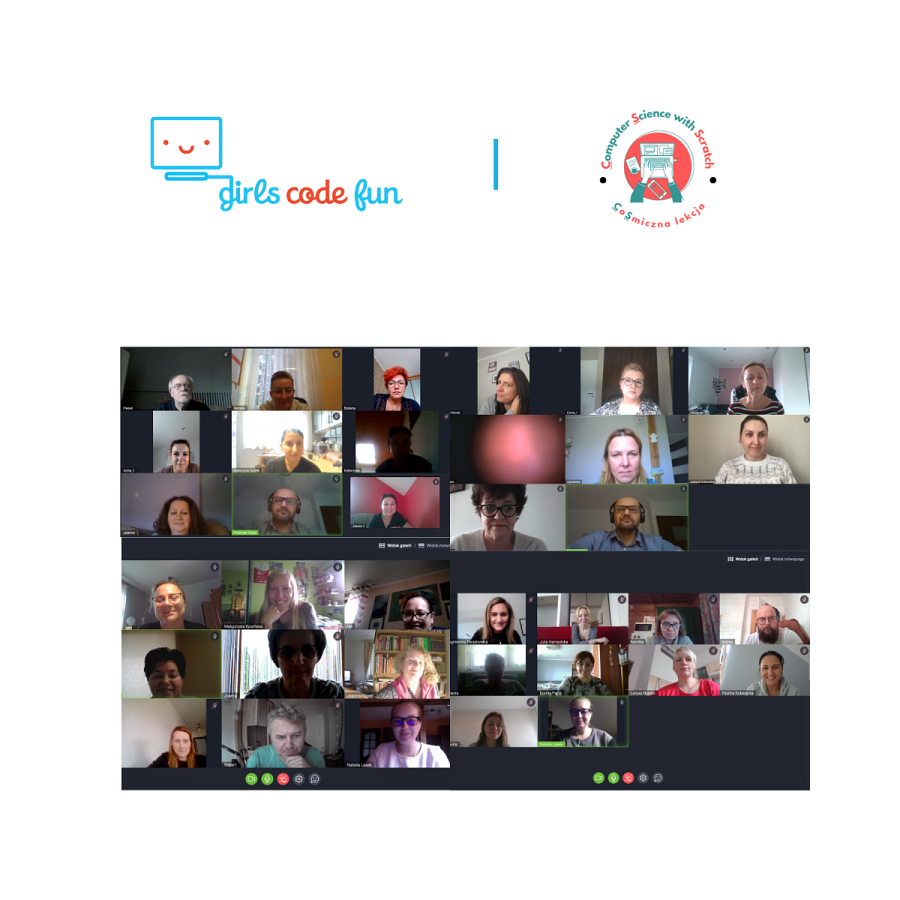 